     	Hottentots  Kennel Club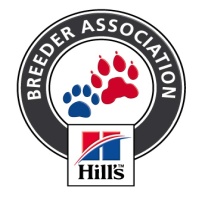                                           Affiliated to the Kennel Union of                			ALL BREED CHAMPIONSHIP SHOW              Date of Show :      SATURDAY 18TH FEBUARY 2017             Show Venue:      Sunshine Pet Resort, Protea Road, Klapmuts	Entries Close :      Monday 5th February and no late entries will be taken after closingJUDGES                    Order of Judging will be Baby Puppy in Show, Veteran, Junior, Puppy and BIS	All Breeds will be judged in alphabetical order as listed in appendix A of schedule 2 of the KUSA constitution.All exhibitors / handlers are personally responsible for the control of their dogs at all times and shall be personally liable for     any claims which may be made in respect of injuries which may arise or be caused by their dogs..     The person/s responsible for any damages made to the venue, grounds and /or irrigation system will be liable for the cost thereof Rings will be set up by 2pm on Friday 17th February, after which gazebos can be erectedRIGHT OF ADMISSION RESERVED This Show is Sponsored by Hill Pet Nutrition                                                                             Judging Times:  08.30    Child & Junior Handlers       09.00    Breed  Breed : R 110.00  per dog per class   Baby Puppies : R80.00 per dog  Child & Junior Handlers  -  No charge if entered in a breed class, otherwise R110.00  Please note:  Please add R20.00 for cash payments to cover bank chargesCatalogue:  R 50.00  -  Group only.  To be  ordered and paid for with show entryTrade Stalls:  R150.00  per Stall  -  to be booked and paid for by close of entriesEntry Instructions:Incorrect and illegible entries will not be processedAll entries posted, faxed or emailed to be sent together with the deposit slip with SURNAME as reference. (Not the dog’s name, nor the clubs name or date of show)                Money deposited will not be refunded             Entries & Enquiries:  Enquiries: 082-5214374  Fax: 086-7643288    E-Mail : proamacs@gmail.comBanking details:  Bank / branch:      ABSA        Account Name:     Hottentots  Kennel Club  Account Number:  710631018   Code:  334712Show Manager: Mrs B GillatKUSA Representative: Mr G EvaVet on call: Dr James Jackson (Die Boord Animal Clinic)Breed Classes:Baby Puppy (4-6 months) /Minor Puppy (6–9months) / Puppy (9 –12months) / Junior (12– 18months) / Graduate (18 – 24 months) / S A Bred / Veteran (7 yrs +)  / Open / Champions    Please note: The Baby Puppy class will be judged after Best of Breed. Winners of the Baby Puppy Class are not eligible for the CC.or Best of Breed but go     forward to Best Baby Puppy in Group and ShowGUNDOGS Mrs S ImpeyHERDING     Adv R ZeemanHOUNDS      Mrs E RaubenheimerTERRIERS Mr F Van der LindeGAUTENGTOYS  Ms D HansenKZN UTILITY Mr A SheasbyGAUTENGWORKING Mr L KrugerGAUTENGHANDLERS  (Child & Junior)Mr L KrugerGAUTENGALL FINAL IN SHOWSMr A SheasbyGAUTENG